DEKLARACJA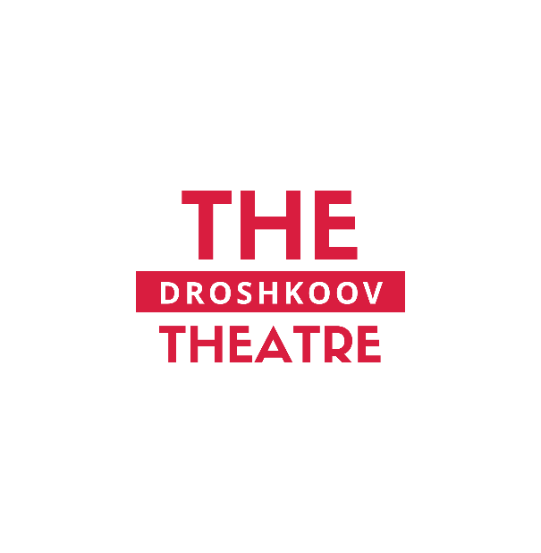 przystąpienia doSTOWARZYSZENIATHE DROSHKOOV THEATREJa, niżej podpisana (-y): ……………………………….…………………………………………………………………………….….…………………….…..tel. ……………………………..…………, e-mail: …………………………………………………………………………………………………………………….zamieszkała (-y) w……………………………………..…………………………………………………………….…………………………….…….……………………………………………………………………………………………………………….…......., obywatelstwo: ………………..………………………….urodzona (-y) w dniu…………….…………..…..……w………………………………….……………………..PESEL………………………………………deklaruję chęć przystąpienia do Stowarzyszenia The Droshkoov Theatre z siedzibą w Zielonej Górze, zarejestrowanego w Sądzie Rejonowym w Zielonej Górze VIII Wydział Gospodarczy Krajowego Rejestru Sądowego pod nr 0000833369, w charakterze członka wspierającego. Równocześnie oświadczam, 
że zapoznałam (-em) się z postanowieniami statutu ww. stowarzyszenia i jestem świadoma (-y) uprawnień 
i obowiązków wynikających z członkostwa. Niniejszą deklarację składam na podstawie § 5 ust. 3 ww. statutu*. Jednocześnie:wyrażam zgodę na nieodpłatne publikowanie mojego wizerunku w materiałach fotograficznych
i filmowych The Droshkoov Theatre na jego stronie www.stdt.pl oraz na fanpage The Droshkoov Theatre do celów reportażowych. Powyższa zgoda wejdzie w życie po zatwierdzeniu mojego członkostwa przez uprawnione organy ww. stowarzyszenia.oświadczam, że chcę otrzymywać newsletter z informacjami o wszystkich wydarzeniach organizowanych 
przez The Droshkoov Theatre wprost na podany wyżej adres email lub nie chcę otrzymywać newsletterawyrażam zgodę na przetwarzanie moich podanych wyżej danych osobowych w celu rekrutacji do Stowarzyszenia The Droshkoov Theatre oraz w celach informacyjnych – zgodnie z art. 6 ust. 1 lit. a i f Rozporządzenia Parlamentu Europejskiego i Rady (UE) 2016/679 z dnia 27 kwietnia 2016 r. w sprawie ochrony osób fizycznych w związku 
z przetwarzaniem danych osobowych i w sprawie swobodnego przepływu takich danych oraz uchylenia dyrektywy 95/46/WE (ogólne rozporządzenie o ochronie danych)**. ……………………………………..……………………………….……………………………………, dnia ………………………………………własnoręczny podpis*Zastrzega się, że niniejsza deklaracja nie jest równoznaczna z ustanowieniem członkostwa w ww. Stowarzyszeniu, a jedynie stanowi wniosek
o przyjęcie do Stowarzyszenia, który winien być zaakceptowany przez jego zarząd i przyjęty przez Walne Zebranie jego członków.**Zgodnie z art. 13 ust. 1-2 rozporządzenia Parlamentu Europejskiego i Rady (UE) 2016/679 z 27.04.2016 r. w sprawie ochrony osób fizycznych w związku z przetwarzaniem danych osobowych i w sprawie swobodnego przepływu takich danych oraz uchylenia dyrektywy 95/46/WE informujemy, iż nasze stowarzyszenie dba o ochronę Pani/Pana prywatności i przetwarza dane osobowe zgodnie z prawem, zapewniając 
m.in. odpowiedni poziom bezpieczeństwa danych, oraz umożliwiając osobom, których dane przetwarza wykonywanie swoich praw. Administratorem Pani/Pana danych osobowych jest Stowarzyszenie The Droshkoov Theatre, ul. Kokosowa 15/2, 65-120 Zielona Góra. Oświadczamy, że dane nie będą przekazane do państwa trzeciego. Będą one dostępne członkom i organom Stowarzyszenia The Droshkoov Theatre oraz jego sympatykom i uczestnikom przedsięwzięć, organizowanych przez ww. stowarzyszenie. W sprawach ochrony Pani/Pana danych osobowych może się Pani/Pan z nami skontaktować przez adresy e-mail: sekretarz@stdt.pl oraz zarzad@stdt.pl, lub pisemnie na adres naszej siedziby. Więcej informacji na temat naszej polityki prywatności i zasadach przetwarzania danych osobowych znajduje się na stronie internetowej ww. stowarzyszenia w ogólnodostępnej zakładce „www.stdt.pl/rodo”. W przypadku braku lub ustania zgody na przetwarzanie danych osobowych prosimy o kontakt z naszym Stowarzyszeniem. W każdej chwili może Pani/Pan wycofać, wcześniej udzieloną, zgodę na przetworzenie danych osobowych.